ЦИКЛ СЕМІНАРІВ НА ТЕМУ «МЕТОДИЧНІ ЗАСАДИ ПЕДАГОГІЧНОЇ СИСТЕМИ САМОПІЗНАННЯ І ОСОБИСТІСНО-ПРОФЕСІЙНОГО САМОВДОСКОНАЛЕННЯ: ПРАКТИЧНИЙ АСПЕКТ»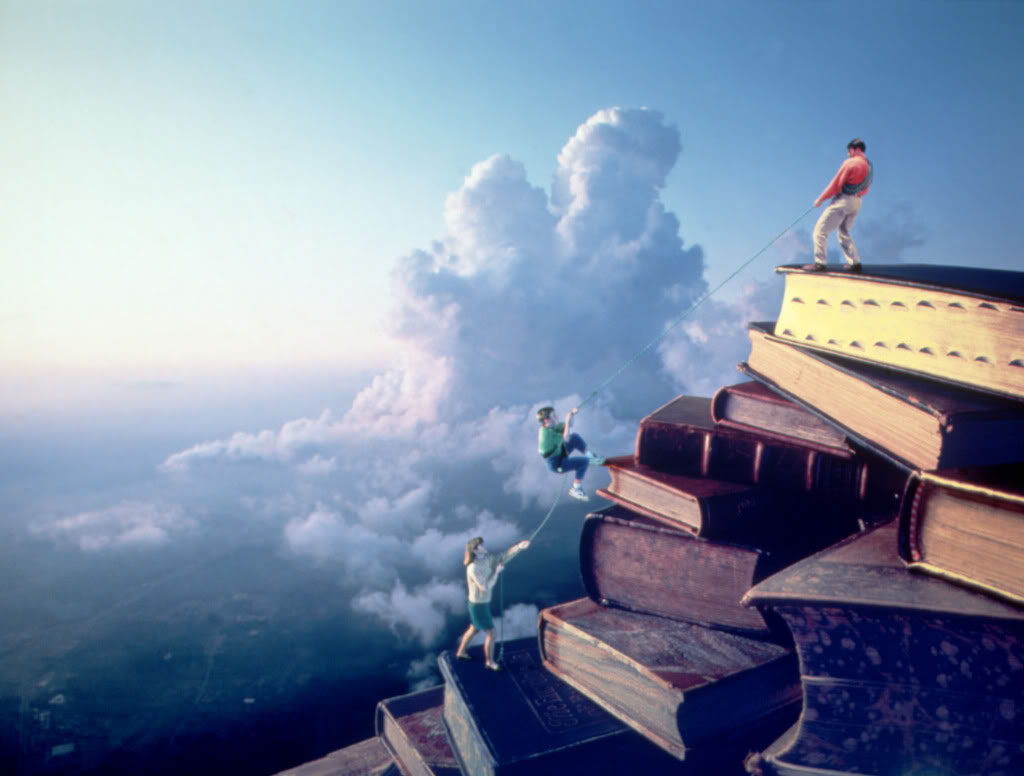 Навчально-практичний центр самопізнання та особистісно-професійного самовдосконалення педагогічних працівників інституту розпочинає цикл семінарів на тему «Методичні засади педагогічної системи самопізнання і особистісно-професійного самовдосконалення: практичний аспект». Автор науково-методичного семінару-тренінгу Черкашина Тетяна Вікторівна, доктор педагогічних наук, професор кафедри педагогіки і освітнього менеджменту КНЗ “Черкаський обласний інститут післядипломної освіти педагогічних працівників Черкаської обласної ради”Семінар розрахований на заступників директорів з навчально-виховної роботи та виховної роботи.Формат семінару4 сесії , загальний обсяг – 30 годин Один семінар раз на два місяці тривалістю 4 години (третя середа місяця, 10.00-12.50, аудиторія 214)Самостійна робота за матеріалами семінару з педагогами та учнями у міжсесійний період (надання інформації не пізніше як за два тижні до початку наступного семінару)Підсумковий семінар у форматі педагогічні дискусії «Особистісно-професійне самовдосконалення засобами самопізнання: обмін педагогічним досвідом»Розміщення матеріалів на сайті Навчально-практичного центру самопізнання та особистісно-професійного самовдосконалення КНЗ «ЧОІПОПП ЧОР»Надання сертифікатів: 30 годин, 2 кредити (учасникам, які виконали зазначені умови)За планом з означеного циклу 23.10.2019 р. о 10.00, кабінет 214 КНЗ «ЧОІПОПП ЧОР» відбудеться семінар № 1 «Свідоме вдосконалення пам’яті» Змістові напрями циклу семінарів1. Загальна характеристика педагогічної системи самопізнання та особистісно-професійного самовдосконалення:	1.1. Системоутворювальні поняття	1.2. Етапи. Умови. Закономірності2. Структурно-змістові компоненти індивідуального ресурсу сил:	2.1. Культура пам’яті	2.2. Культура бажань	2.3. Культура емоцій	2.4. Культура думок3. Культура незгоди в ієрархії педагогічних комунікацій:	3.1. Гармонійна особистість	3.2. Формула успішності	3.3. Культура прийняття рішення	4. Самодіагностичні методики індивідуального ресурсу сил:	4.1. Методика самотестування	4.2. Анкетування (анкета “окремі складові культурного фону”)	4.3. Самодіагностична методика з використанням таблиці “леонардо”	4.4. Самодіагностична методика з використанням таблиці “почуття” 	4.5. Самодіагностична методика з використанням таблиці “вміння розмірковувати”	5. Методичне забезпечення педагогічної системи самопізнання та особистісно-професійного самовдосконалення 6. Підсумковий семінар у форматі педагогічні дискусії «Особистісно-професійне самовдосконалення засобами самопізнання: обмін педагогічним досвідом»